fome de palavras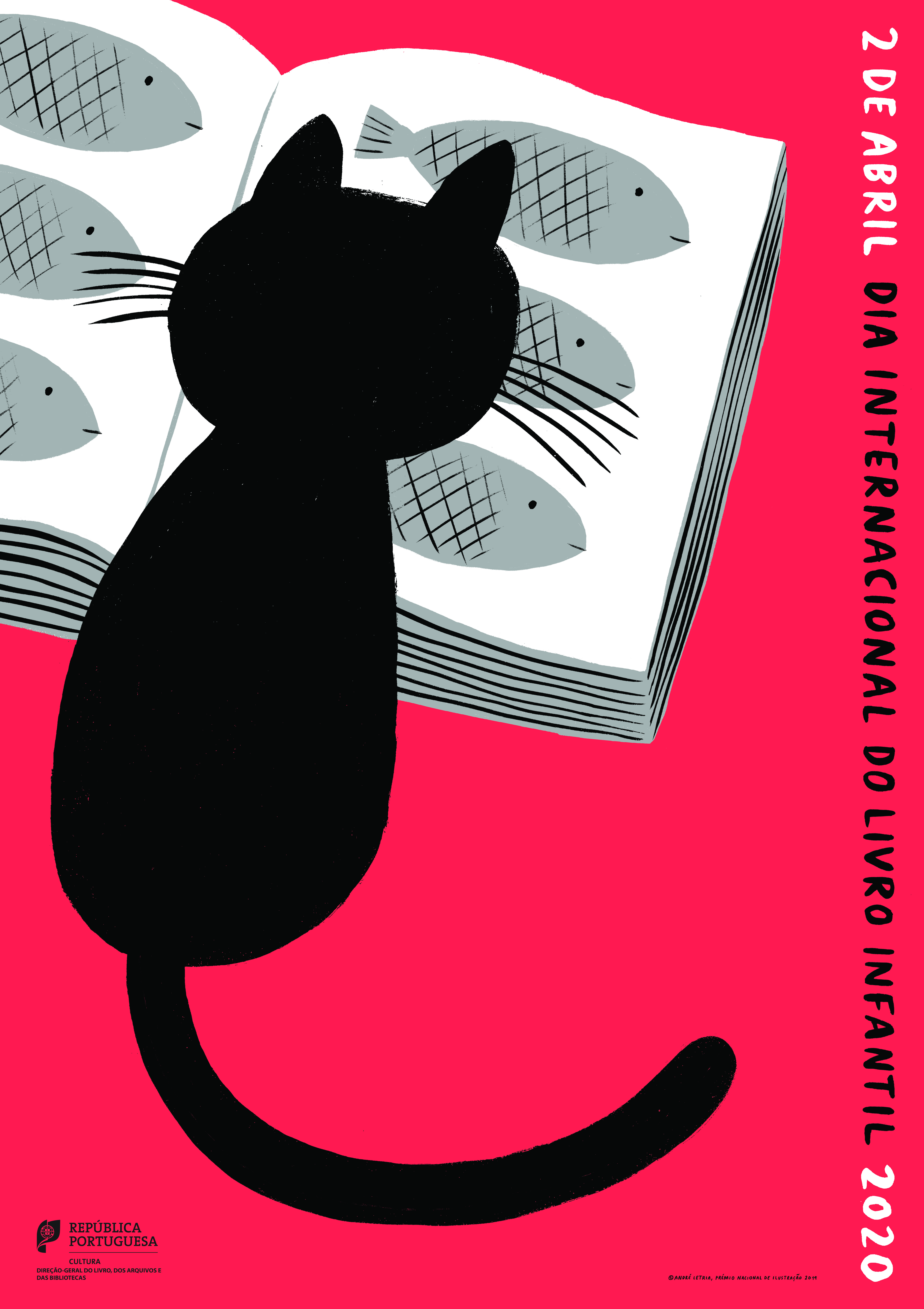 A trocaPra mim, livro é vida; desde que eu era muito pequena os livros me deram casa e comida. Foi assim: eu brincava de construtora, livro era tijolo; em pé fazia parede; deitado, fazia degrau de escada; inclinado, encostava um no outro e fazia telhado. E quando a casinha ficava pronta eu me espremia lá dentro para brincar de morar em livro. De casa em casa eu fui descobrindo o mundo (de tanto olhar pras paredes). Primeiro, olhando desenhos; depois, decifrando palavras.Fui crescendo; e derrubei telhados com a cabeça.Mas fui pegando intimidade com as palavras. E quanto mais íntima a gente ficava, menos eu ia me lembrando de consertar o telhado ou de construir novas casas.Só por causa de uma razão: o livro agora alimentava a minha imaginação.Todo o dia a minha imaginação comia, comia e comia; e de barriga assim toda cheia, me levava pra morar no  mundo inteiro: iglu, cabana, palácio, arranha-céu, era só escolher e pronto, o livro me dava.Foi assim que, devagarinho, me habituei com essa troca tão gostosa que - no meu jeito de ver as coisas -  é a troca da própria vida; quanto mais eu buscava no livro, mais ele me dava.Mas como a gente tem mania de sempre querer mais, eu cismei um dia de alargar a troca: comecei a fabricar tijolo pra - em algum lugar - uma criança juntar com outros, e levantar a casa onde ela vai morar.Lygia Bojunga NunesProposta:Hoje você fará um resumo um pouquinho diferente. Ao invés de escrever, você vai desenhar o que entendeu de cada trecho. Como em um resumo, seu desenho deve apresentar as ideias mais importantes de cada trecho. Bom trabalho!